ضع واحسب ما يلي (2ن) : أكتب الأعداد التالية بالحروف (2ن)خمسة وثلاثون: .................................واحد وتسعون: .................................قارن بوضع الرمز المناسب (2ن)35…….45                                          75…..2أكمل رسم الخطان التاليان بالمسطرة (2ن).................................                              ..................................................صل بسهم :2ن)              	    متوازي المستطيلات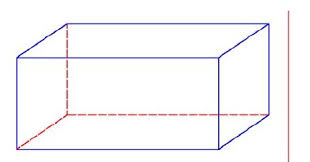 	                                                              	   مكعبالسنة الأولى ابتدائيفرض منزلي فيمادة الرياضيات2019|2020الاسم الكامل: ............................................النقطة النهائية: .................................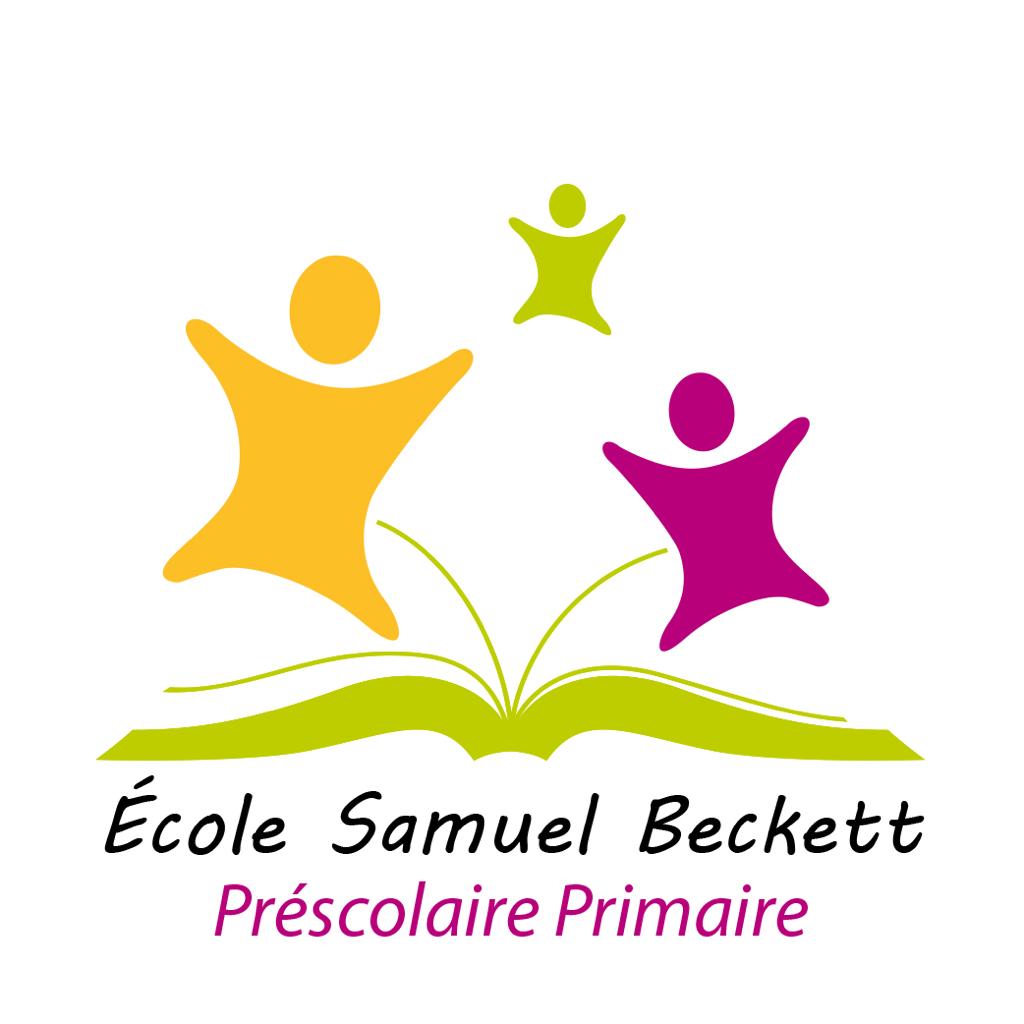 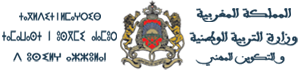 الأكاديمية الجهوية للتربية والتكوينجهة طنجة تطوان الحسيمةالمديرية الإقليمية طنجة أصيلة الأستاذة: بشرى الداودي10+711+225+182+3